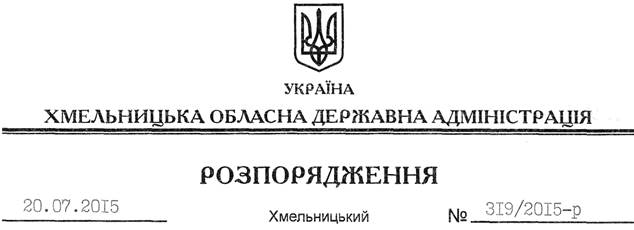 На підставі статей 6, 13, 21, 39 Закону України “Про місцеві державні адміністрації”, статей 17, 59, 122-124, частини 2 статті 134 Земельного кодексу України, статті 51 Водного кодексу України, статей 22, 55 Закону України “Про землеустрій”, розглянувши клопотання громадянки Лісецької О.В., зареєстроване в облдержадміністрації 19.06.2015 року за № 99/4143-11-26/2015, та надані матеріали:1. Надати дозвіл громадянці Лісецькій Оксані В’ячеславівні на розроблення технічної документації із землеустрою щодо встановлення меж земельної ділянки водного фонду в натурі (на місцевості) площею 4,1214 га, яка розташована за межами населеного пункту на території Нестеровецької сільської ради Дунаєвецького району, з метою подальшої передачі у користування на умовах оренди для рибогосподарських потреб. 2. Громадянці Лісецькій О.В. при розробленні технічної документації із землеустрою щодо встановлення меж земельної ділянки водного фонду в натурі (на місцевості) забезпечити дотримання вимог чинного законодавства.3. Контроль за виконанням цього розпорядження покласти на заступника голови облдержадміністрації відповідно до розподілу обов’язків.Голова адміністрації								М.ЗагороднийПро надання дозволу на розроблення технічної документації із землеустрою щодо встановлення меж земельної ділянки водного фонду в натурі (на місцевості) громадянці Лісецькій О.В.